LESSON DEVELOPMENT TWO ARRANGE CONTAINERS BASED ON THEIR CAPABILITIES Reference book – New Method Mathematics Book 2.Instructional Materials 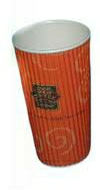 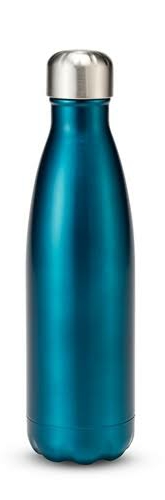 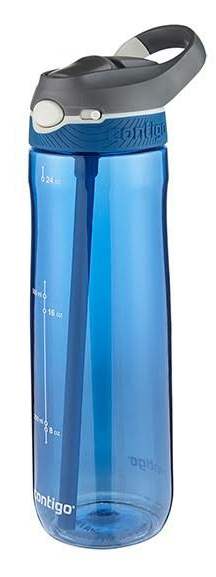 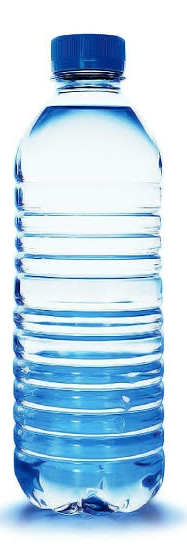 STAGE/TIMETEACHER’S ACTIVITIESLEARNER'S ACTIVITIES – MIND/HANDS ONLEARNING POINTSLEARNING POINTSStep 1Introduction – Introductory Activities (5 minutes)Asks pupils – Apart from water, what other things can we used these containers for. 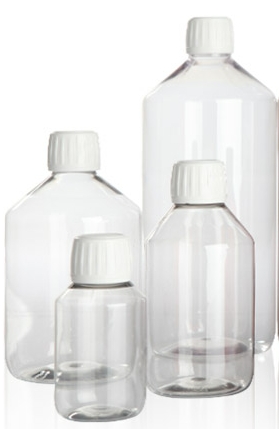 Linking the Previous knowledge to the new lesson Linking the Previous knowledge to the new lesson Step 2 Development (5 minutes) Grouping1. Groups the learners into four groups – A, B, C, and D. 2. Guide the learners to choose a leader and secretary for your group. 3. Gives each group learning materials – four different sizes for each of spoons, cups, filling bottle, bottle water container, bucket, gallons, bucket of water. 1. Belong to a group. 2. Choose their leader and secretary. 3. Received learning materials for their group. Learner’s group, leader and secretary confirmed.Learner’s group, leader and secretary confirmed.Step 3Development – Groups Activities (5 minutes)Asks pupils to – Identify the following 1. Spoons 2. Cups 3. Filling bottle (if available) 4. Bucket (if available) 5. Bottle water 6. Gallons (if available) 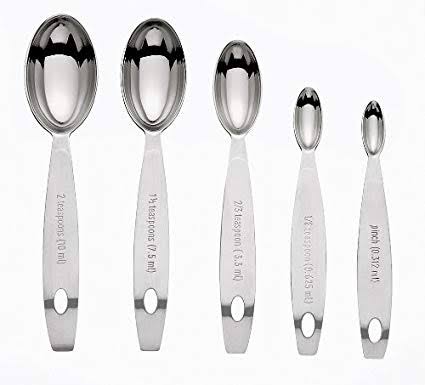 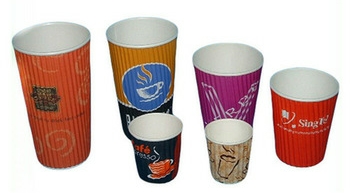 Identification of different sizes of containers Identification of different sizes of containers Step 4Development – Groups Activities and Presentation (15 minutes)Guides pupils to – Arrange each of the following according to their sizes – Spoons CupsFilling bottles Bottles waterGallon 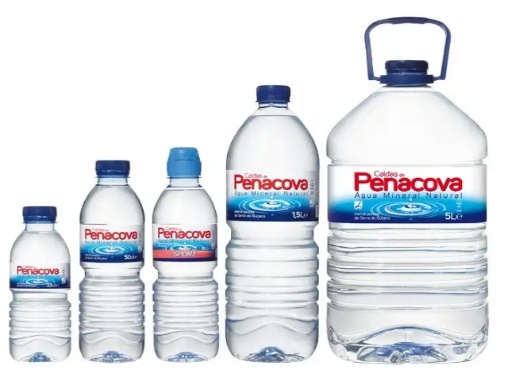 Capacity of different containers Capacity of different containers Step 5Conclusion(10 minutes)To conclude the lesson, the teacher revises the entire lesson and ask the key questions.    SUMMARYDifferent containers have different capabilities. Some are small. There are medium and bigger ones.Small containers are spoons, cups, filling bottle, etc. The medium ones are gallon, bucket, etc. While drum and gallon, etc. are the bigger ones. Container is used for holding or storing water, tea, etc. Capacity amount of liquid in a container. The learners listen, ask and answer questions.KEY QUESTIONS 1. _______ is used to hold water, tea, kerosene, etc. (a) container (b) capacity (c) basket 2. _______ is the amount in a container. (a) container (b) capacity (c) basket 3. _______ is used for taking liquid medicine (drug) (a) spoon (b) cup(c) bucketLesson Evaluation and Co…………. nclusion 